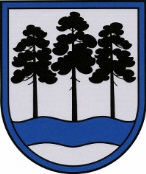 OGRES  NOVADA  PAŠVALDĪBAReģ.Nr.90000024455, Brīvības iela 33, Ogre, Ogres nov., LV-5001tālrunis 65071160, e-pasts: ogredome@ogresnovads.lv, www.ogresnovads.lv PAŠVALDĪBAS DOMES SĒDES  PROTOKOLA  IZRAKSTS15.Par Ogres novada pašvaldības saistošo noteikumu Nr.14/2024 “Par Ogres novada pašvaldības konkursu “Sakrālā mantojuma celtņu saglabāšana Ogres novadā”” izdošanuPašvaldību likuma 5. panta pirmā daļa noteic, ka pašvaldība savas administratīvās teritorijas iedzīvotāju interesēs var brīvprātīgi īstenot iniciatīvas ikvienā jautājumā, ja tās nav citu institūciju kompetencē un šādu darbību neierobežo citi likumi. Saskaņā ar šī likuma 4. panta pirmās daļas 5. punktu, pašvaldības autonomā funkcija – sniegt iedzīvotājiem daudzveidīgu kultūras piedāvājumu un iespēju piedalīties kultūras dzīvē, sekmēt pašvaldības teritorijā esošā kultūras mantojuma saglabāšanu un sniegt atbalstu kultūras norisēm.Kultūras pieminekļu saglabāšanas mērķis ir sabiedrības interesēs atbalstīt un veicināt valsts un vietējās nozīmes aizsargājamo kultūras pieminekļu saglabāšanu, nodrošinot atbilstošu kultūrvēsturiskā mantojuma izmantošanu, radot daudzkulturālu vidi un veicinot sabiedrības integrāciju.Konkursa “Sakrālā mantojuma celtņu saglabāšana Ogres novadā” mērķis ir saglabāt un attīstīt valsts un vietējās nozīmes kultūras pieminekļus – baznīcas, kā arī sakrālo mantojumu, kas atrodas Ogres novada administratīvajā teritorijā.Saskaņā ar Pašvaldību likuma 46. panta trešo daļu saistošo noteikumu un tam pievienoto paskaidrojuma raksta projektus pašvaldības nolikumā noteiktajā kārtībā publicē pašvaldības oficiālajā tīmekļvietnē sabiedrības viedokļa noskaidrošanai, paredzot termiņu, kas nav mazāks par divām nedēļām. Saņemtos viedokļus par saistošo noteikumu projektu pašvaldība apkopo un atspoguļo šo noteikumu projekta paskaidrojuma rakstā. Viedokļus un priekšlikumus par saistošo noteikumu projektu rakstveidā varēja iesniegt līdz 2024. gada 2. aprīlim. Noteiktajā termiņā viedokļi netika saņemti.Noklausoties Ogres novada pašvaldības centrālās administrācijas Attīstības un plānošanas nodaļas vadītājas Aijas Romanovskas sniegto informāciju, pamatojoties uz Pašvaldību likuma 44. panta otro daļu,balsojot: ar 21 balsi "Par" (Andris Krauja, Artūrs Mangulis, Atvars Lakstīgala, Dace Kļaviņa, Dace Māliņa, Dace Veiliņa, Daiga Brante, Dzirkstīte Žindiga, Egils Helmanis, Gints Sīviņš, Indulis Trapiņš, Jānis Iklāvs, Jānis Kaijaks, Jānis Siliņš, Kaspars Bramanis, Pāvels Kotāns, Raivis Ūzuls, Rūdolfs Kudļa, Santa Ločmele, Toms Āboltiņš, Valentīns Špēlis), "Pret" – nav, "Atturas" – nav, "Nepiedalās" – nav,Ogres novada pašvaldības dome  NOLEMJ:Izdot Ogres novada pašvaldības saistošos noteikumus Nr.14/2024	“Par Ogres novada pašvaldības konkursu “Sakrālā mantojuma celtņu saglabāšana Ogres novadā”” (turpmāk – Noteikumi) (pielikumā).  Uzdot Ogres novada pašvaldības Centrālās administrācijas Juridiskajai nodaļai triju darbdienu laikā pēc Noteikumu un paskaidrojuma raksta parakstīšanas nosūtīt tos publicēšanai oficiālajā izdevumā “Latvijas Vēstnesis”.Uzdot Ogres novada pašvaldības Centrālās administrācijas Komunikāciju nodaļai pēc Noteikumu spēkā stāšanās publicēt Noteikumus Ogres novada pašvaldības oficiālajā tīmekļvietnē.Uzdot Ogres novada pašvaldības Centrālās administrācijas Kancelejai Pēc Noteikumu spēkā stāšanās nodrošināt Noteikumu brīvu pieeju Ogres novada pašvaldības ēkā.Uzdot Ogres novada pašvaldības pilsētu un pagastu pārvalžu vadītājiem pēc Noteikumu spēkā stāšanās nodrošināt Noteikumu brīvu pieeju pašvaldības pilsētu un pagastu pārvaldēs.Kontroli par lēmuma izpildi uzdot Ogres novada pašvaldības izpilddirektoram(Sēdes vadītāja,domes priekšsēdētāja E. Helmaņa paraksts)Ogrē, Brīvības ielā 33Nr.62024. gada 25. aprīlī     